COUNTY COMMISSION RECORD, VERNON COUNTYTuesday, February 27, 2024,	                                                                     7th February Adj.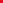 THE VERNON COUNTY COMMISSION MET, PURSUANT TO ADJOURNMENT, WEDNESDAY, FEBRUARY 21, 2024, AT 9:00 A.M.  PRESENT: JOE WILSON, PRESIDING COMMISSIONER; CINDY THOMPSON, NORTHERN COMMISSIONER; EVERETT L. WOLFE, SOUTHERN COMMISSIONER;        MAYOR’S COFFEECommissioner Wilson attended the Mayor’s Coffee on Thursday morning, February 22nd.           WEST CENTRAL Commissioner Wilson attended the West Central MCAA meeting in Appleton City on Thursday, February 22nd.         ROAD AND BRIDGEMike Reasoner, Road and Bridge Foreman, called on the Commission to discuss road and bridge issues. Also discussed was recent work that has been done to Katy Allen Lake, and equipment that may need to be purchased by the county.The Commissioners executed and sent by email a letter of intent to purchase a rotary cutter package for the county.                TOWNSHIPSCommissioner Thompson returned a call to John Leonard, Clear Creek Township Trustee, to discuss the width of roads in the county.Clay Lyons, Osage Township Trustee, messaged the Commission in regard to gravel needed for railroad crossings.	           CPR/AED/FIRST AIDCommissioner Wilson attended the CPR/AED/FIRST AID training for county employees at the Vernon County Ambulance District.					   ARPA FUNDINGCommissioners Thompson and Wolfe discussed remaining ARPA funds.                    ADJOURNOrdered that Commission adjourn at 4:05 P.M. until Tuesday, March 5, 2024.ATTEST: ________________________________ APPROVED:_____________________________		CLERK OF COMMISSION			       PRESIDING COMMISSIONER